Instructions for the Kentucky CORRECTIVE ACTION MONITORING REPORT FormGENERAL INSTRUCTIONS. All sections of this form shall be completed as directed in writing. If this form is not fully completed, additional requests for corrective action work and reimbursement will be delayed. All sections shall be updated each time field work is completed. The form must be typed or printed legibly in black or blue ink. Submit an original of the form to the UST Branch when directed in writing. If you have questions about any section of this form, please call the Underground Storage Tank Branch at 502-564-5981.General InformationAgency Interest Number/UST Facility Name:	Type the Agency Interest number and the UST facility name. UST Facility Address/County:	Type in the address and county where the UST facility is located. Contractor Name/E-mail:	Type the contractor/consultant’s name and e-mail address.Cleanup Levels and Current ConditionsMonitoring Period and Year:	Indicate the monitoring period and the year being reported (e.g.,   January-March, 2010).Approved Corrective Action System in Place:	Indicate if this UST facility has an approved corrective action system currently 	in place.Approved Corrective Action System Operating:  Indicate  if  this  UST  facility  has  an  approved  corrective  action  systemcurrently operating.Applicable Regulation:	Indicate the applicable regulation that identifies the screening levels used for corrective actions.Soil Class:	Indicate the applicable soil class.Groundwater Screening Levels:	Indicate the applicable on-site and off-site groundwater screening levels.Contamination Location:	Indicate if contamination above allowable levels presently is on-site and/oroff-site.Free Product Present:	Indicate  if  free  product  currently  is  present.   If  free  product is present, Section IV of the form shall identify the locations encountered and an estimate of the quantity of the UST system release. (If free product has been an issue in the past, a discussion of free product with respect to data trends might be appropriate in Section 8.)Fumes/Vapor Present:	Indicate if fumes/vapors currently are present in utilities or structures on- site or in nearby off-site utilities or structures. If fumes/vapors are reported, discussion and recommendations shall be included in Section 9.Other Potential Source(s) of Contamination:	Indicate if there are any other potential source(s) of contamination, on oroff-site,  contributing  to  the  contaminant  plume.	Indicate facility name, address, and AI#, as applicable, to the narrative in Section 9 of this report.Active USTs on-site:	Indicate if an active UST system is present on-site.ASTs on-site:	Indicate if above ground storage tanks currently are present on-site.Release Since Last Report:	Indicate  if  a  release  has  occurred  since  the  last report. If yes, includeincident number(s) and date(s).AttachmentsMark the items that are submitted with this form. Comprehensive soil and groundwater contamination data tables (including historic and current data) and a comprehensive monitoring well gauging table (including current and historic data) shall conform to the data table examples in Sections 6 and 7 the Site Investigation Outline. The submittal of these tables is not optional.Sample Collection and ManagementProvide a narrative that includes a summary of sample collection and management, sample descriptions, decontamination procedures, monitoring well gauging procedures, method of groundwater flow direction determination, etc. Sample collection, management, and analyses shall follow Sections 6 through 9 of the Site Investigation Outline or as otherwise directed in writing by the cabinet. Discuss any deviations from acceptable holding times, surrogate recovery data, and sample preservation. For monitoring wells that can not be sampled (e.g., damaged, missing, etc.), include a description of efforts to collect groundwater samples, locate monitoring wells, etc. Submit photographs, as appropriate (e.g., if a monitoring well cannot be located, a photograph showing the general area where the monitoring well was formerly located should be submitted).UST Facility ConditionsProvide a narrative that describes the current above-ground physical conditions of the UST facility that might affect corrective action (e.g., cracks in pavement, building or road construction activities, etc.). Describe the current condition of the existing monitoring wells (e.g., indicate if repair, maintenance, cleaning, etc., is needed and include photographs).Material ManagementProvide a summary of the handling and storage of material generated during regular monitoring and other corrective action activities (purge water, soil cuttings, effluent, etc.).  Submit documentation regarding the proper management of the  material (e.g., chain-of-custody, waste manifest, receipts, etc.). If materials are determined to be hazardous, contact the Hazardous Waste Branch, Division of Waste Management, at (502) 564-6716 for additional requirements pertaining to waste disposal, manifesting, registration, etc.Remedial Action Performance and EvaluationProvide a discussion of operation and maintenance activities at the UST facility (scheduled and unscheduled), a description of work completed, and why these activities were necessary (note that if more than 4 unscheduled maintenance events are necessary during a consecutive 12-month period, a re-evaluation of the system will be required). Include a summary of the amount of water treated for the current monitoring period and the cumulative amount of water treated since system startup (if applicable). Include system performance evaluations and discussion of performance trends. Indicate the amount of time for the current monitoring period that the system was operational (i.e., number of days operated during a quarter).As appropriate, a discussion of physiochemical parameters identified and sampled shall be discussed as they relate to overall clean up goals.Data Discussion and Trend EvaluationProvide a discussion of current analytical results, including explanations or interpretations of any flagged or anomalous data. Summarize any trends in data and include graphs of contaminant concentrations versus time,  groundwater elevations versus time; plume size changes over time, etc., as appropriate, to support trend evaluation. Identify specific trends for monitoring points where contamination remains above allowable levels (e.g., a table may be included to show if contamination is increasing, decreasing, or stable for particular monitoring points). Evaluate contaminant reduction over time.Conclusions and RecommendationsProvide conclusions and recommendations, including a discussion of the effectiveness of historical and current corrective action activities. Note that if the approved corrective action technology proves to be ineffective, re-evaluation of the corrective action activities will be required. For no further action requests, include a brief discussion that includes reasons for no further action.Corrective Action Report CertificationA Kentucky-licensed P.E. or Kentucky-registered P.G. shall sign the Corrective Action Report Certification (DEP 5040) and include it with this form.CORRECTIVE ACTION MONITORING REPORT FORMCORRECTIVE ACTION MONITORING REPORT FORMCORRECTIVE ACTION MONITORING REPORT FORMCORRECTIVE ACTION MONITORING REPORT FORMCORRECTIVE ACTION MONITORING REPORT FORMCORRECTIVE ACTION MONITORING REPORT FORMCORRECTIVE ACTION MONITORING REPORT FORM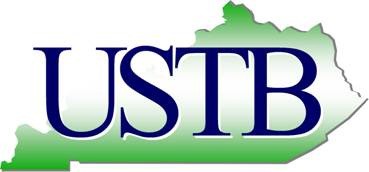 KENTUCKY DEPARTMENT FOR     ENVIRONMENTAL PROTECTIONKENTUCKY DEPARTMENT FOR     ENVIRONMENTAL PROTECTIONMail completed form to:DIVISION OF WASTE MANAGEMENT UNDERGROUND STORAGE TANK BRANCH 300 SOWER BLVD, SECOND FLOOR FRANKFORT, KENTUCKY 40601502-564-5981http://waste.ky.gov/ustMail completed form to:DIVISION OF WASTE MANAGEMENT UNDERGROUND STORAGE TANK BRANCH 300 SOWER BLVD, SECOND FLOOR FRANKFORT, KENTUCKY 40601502-564-5981http://waste.ky.gov/ustMail completed form to:DIVISION OF WASTE MANAGEMENT UNDERGROUND STORAGE TANK BRANCH 300 SOWER BLVD, SECOND FLOOR FRANKFORT, KENTUCKY 40601502-564-5981http://waste.ky.gov/ustFOR STATE USE ONLY1.  GENERAL INFORMATION1.  GENERAL INFORMATION1.  GENERAL INFORMATION1.  GENERAL INFORMATION1.  GENERAL INFORMATION1.  GENERAL INFORMATION1.  GENERAL INFORMATIONAgency Interest No.: UST Facility Name:Agency Interest No.: UST Facility Name:UST Facility Address and County:UST Facility Address and County:UST Facility Address and County:Contractor/Consultant Name: Contractor/Consultant E-mail:Contractor/Consultant Name: Contractor/Consultant E-mail:2.  SOIL AND GROUNDWATER SCREENING LEVELS AND CURRENT CONDITIONS2.  SOIL AND GROUNDWATER SCREENING LEVELS AND CURRENT CONDITIONS2.  SOIL AND GROUNDWATER SCREENING LEVELS AND CURRENT CONDITIONS2.  SOIL AND GROUNDWATER SCREENING LEVELS AND CURRENT CONDITIONS2.  SOIL AND GROUNDWATER SCREENING LEVELS AND CURRENT CONDITIONS2.  SOIL AND GROUNDWATER SCREENING LEVELS AND CURRENT CONDITIONS2.  SOIL AND GROUNDWATER SCREENING LEVELS AND CURRENT CONDITIONSMonitoring period: 		Year:  	Approved Corrective Action System Currently in Place:Yes	No	N/A   (Section 7 shall be completed if “yes”.)Approved Corrective Action System Currently Operating:Yes	No	N/A   (Section 7 shall be completed if “yes”.)Applicable Regulation: 2011 RegulationsRegulations in effect prior to 4/18/94Soil Class:	Class AClass B Soil Matrix Table 1 Class B Soil Matrix Table 2 Class B Soil Matrix Table 3 Levels in effect prior to 4/18/94Other – Variance ApprovedMonitoring period: 		Year:  	Approved Corrective Action System Currently in Place:Yes	No	N/A   (Section 7 shall be completed if “yes”.)Approved Corrective Action System Currently Operating:Yes	No	N/A   (Section 7 shall be completed if “yes”.)Applicable Regulation: 2011 RegulationsRegulations in effect prior to 4/18/94Soil Class:	Class AClass B Soil Matrix Table 1 Class B Soil Matrix Table 2 Class B Soil Matrix Table 3 Levels in effect prior to 4/18/94Other – Variance ApprovedMonitoring period: 		Year:  	Approved Corrective Action System Currently in Place:Yes	No	N/A   (Section 7 shall be completed if “yes”.)Approved Corrective Action System Currently Operating:Yes	No	N/A   (Section 7 shall be completed if “yes”.)Applicable Regulation: 2011 RegulationsRegulations in effect prior to 4/18/94Soil Class:	Class AClass B Soil Matrix Table 1 Class B Soil Matrix Table 2 Class B Soil Matrix Table 3 Levels in effect prior to 4/18/94Other – Variance ApprovedMonitoring period: 		Year:  	Approved Corrective Action System Currently in Place:Yes	No	N/A   (Section 7 shall be completed if “yes”.)Approved Corrective Action System Currently Operating:Yes	No	N/A   (Section 7 shall be completed if “yes”.)Applicable Regulation: 2011 RegulationsRegulations in effect prior to 4/18/94Soil Class:	Class AClass B Soil Matrix Table 1 Class B Soil Matrix Table 2 Class B Soil Matrix Table 3 Levels in effect prior to 4/18/94Other – Variance ApprovedGroundwater Screening Levels:On-site:	GW Table I	GW Table IIGW Table III		Other – Variance Approved Off-site:	GW Table I	N/AOther – Variance ApprovedContamination Location:	On-site	Off-siteFree Product Present:	Yes	No Fumes/Vapor Present:		Yes		NoOther Potential Source(s) of Contamination:	Yes	No Active USTs on-site:	Yes	NoASTs on-site:	Yes	NoRelease since last report?	Yes	NoIf yes, Incident Number(s) and Date(s):   	Groundwater Screening Levels:On-site:	GW Table I	GW Table IIGW Table III		Other – Variance Approved Off-site:	GW Table I	N/AOther – Variance ApprovedContamination Location:	On-site	Off-siteFree Product Present:	Yes	No Fumes/Vapor Present:		Yes		NoOther Potential Source(s) of Contamination:	Yes	No Active USTs on-site:	Yes	NoASTs on-site:	Yes	NoRelease since last report?	Yes	NoIf yes, Incident Number(s) and Date(s):   	Groundwater Screening Levels:On-site:	GW Table I	GW Table IIGW Table III		Other – Variance Approved Off-site:	GW Table I	N/AOther – Variance ApprovedContamination Location:	On-site	Off-siteFree Product Present:	Yes	No Fumes/Vapor Present:		Yes		NoOther Potential Source(s) of Contamination:	Yes	No Active USTs on-site:	Yes	NoASTs on-site:	Yes	NoRelease since last report?	Yes	NoIf yes, Incident Number(s) and Date(s):   	3. ATTACHMENTS3. ATTACHMENTS3. ATTACHMENTS3. ATTACHMENTS3. ATTACHMENTS3. ATTACHMENTS3. ATTACHMENTSSite map with sampling locations labeled with current analytical resultsHistorical groundwater gauging data table* Historical soil analytical data table* Historical groundwater analytical data table** See Site Investigation OutlineSite map with sampling locations labeled with current analytical resultsHistorical groundwater gauging data table* Historical soil analytical data table* Historical groundwater analytical data table** See Site Investigation OutlineSite map with sampling locations labeled with current analytical resultsHistorical groundwater gauging data table* Historical soil analytical data table* Historical groundwater analytical data table** See Site Investigation OutlineSite map with sampling locations labeled with current analytical resultsHistorical groundwater gauging data table* Historical soil analytical data table* Historical groundwater analytical data table** See Site Investigation OutlineGraphs or maps to demonstrate data analysis Current groundwater potentiometric surface map withgroundwater elevation data labeled at each monitoring well Analytical data sheets and chains of custodyGraphs or maps to demonstrate data analysis Current groundwater potentiometric surface map withgroundwater elevation data labeled at each monitoring well Analytical data sheets and chains of custodyGraphs or maps to demonstrate data analysis Current groundwater potentiometric surface map withgroundwater elevation data labeled at each monitoring well Analytical data sheets and chains of custody4.  SAMPLE COLLECTION AND MANAGEMENT (Provide narrative.)4.  SAMPLE COLLECTION AND MANAGEMENT (Provide narrative.)4.  SAMPLE COLLECTION AND MANAGEMENT (Provide narrative.)4.  SAMPLE COLLECTION AND MANAGEMENT (Provide narrative.)4.  SAMPLE COLLECTION AND MANAGEMENT (Provide narrative.)4.  SAMPLE COLLECTION AND MANAGEMENT (Provide narrative.)4.  SAMPLE COLLECTION AND MANAGEMENT (Provide narrative.)5.  UST FACILITY CONDITIONS (Provide narrative.)6.  MATERIAL MANAGEMENT (Provide narrative.)7.  REMEDIAL ACTION PERFORMANCE AND EVALUATION (Provide narrative.)8.  DATA DISCUSSION AND TREND EVALUATION (Provide narrative.)9.  CONCLUSIONS AND RECOMMENDATIONS (Provide narrative.)